ASSISTANT MEDICAL EXAMINER (SEIU 20)   Requisition ID:  00126261 Job Posting:  Oct 6, 2021, 2:27:45 PM   Closing Date:  Nov 5, 2021, 11:59:00 PM Full-time     A.M.      P.M.Collective Bargaining Unit : SEIU Local 20 Health Care Professionals Posting Salary:  Range; $203,002-$262,484Organization:  Offices Under the President Job Summary Performs autopsies and postmortem examinations to determine cause and manner of death. Collects evidence for law enforcement agencies. Prepares reports of postmortem examination and autopsies. Reviews medical records, police reports and the reports of the toxicologist as required to accurately determine cause and manner of death. At the direction of the Chief Medical Examiner, participates in various research projects with local hospitals and universities. Attends and participates in daily departmental meetings. Directs the staff photographers and x-ray technicians in the preparation of photographs and radiographs.  Answers inquiries from relatives and other interested parties, as to the cause and manner of death.  When on call, must be available to consult with the Medical Examiner’s Investigators, make decisions concerning release of organs and tissues for transplantation purposes on Medical Examiner’s cases, and to conduct scene investigations in accordance with Office policy.  Required to work in the autopsy suite between eight to eleven days per month including weekend days.  Serves as a faculty member of the Cook County Office of the Medical Examiner Accreditation Counsel for Graduate Medical Education (ACGME) accredited program in forensic pathology, teaching/training residents and fellows in Forensic Pathology.  Participates in Child Death Review meetings when required. Responsible for promptly reporting communicable disease and other health threats found at autopsy to the Board of Health.  May be called upon to provide expert testimony in criminal or civil court or at civil or criminal depositions.  May act as a consultant for the police, State’s Attorney, Public Defender’s Office and other professionals in the field of Forensic Pathology. Required to be on 24 hour call three or four times per month. Minimum QualificationsMust possess a Doctor of Medicine or Doctor of Osteopathy degree from an LCME or COCA accredited School of Medicine. (Must provide original diploma at time of interview.)*Must possess a valid license to practice medicine in the State of Illinois and that license must be in good standing with the Illinois Department of Financial and Professional Regulation by date of hire. (Must provide original license or proof of eligibility at time of interview)Must be Board eligible in Anatomic Pathology or Anatomic/Clinical Pathology and Forensic Pathology by date of hire. (Must provide proof of eligibility at time of interview)Must obtain Anatomic Pathology and Forensic Pathology Boards within three (3) years of date of hire, if candidate is not already Board certified. .  (Must provide proof of certification or eligibility at time of interview)Must be physically capable of performing autopsies and post-mortem examinations in the autopsy suite.Must be available to be on 24-hour call three or four times per month.  Must be available to work weekend days as part of the monthly schedule.Must have a valid driver’s license and proof of automobile insurance.(Must provide license and proof of insurance at time of interview).Board certification in Anatomic, Clinical and Forensic Pathology at time of hire is preferred.Proficiency in Power Point and Microsoft Office® software programs is preferred.PURSUANT TO EXECUTIVE ORDER 2021-1 AND COOK COUNTY’S MANDATORY COVID-19 VACCINATION POLICY, THE SELECTED CANDIDATE WILL BE REQUIRED TO EITHER SUBMIT PROOF OF FULL VACCINATION OR A REQUEST FOR REASONABLE ACCOMMODATION PRIOR TO THE START OF EMPLOYMENT. PLEASE CLICK THE FOLLOWING HYPERLINKS FOR THE FULL TEXT OF EXECUTIVE ORDER 2021-1 AND THE COOK COUNTY MANDATORY COVID-19 VACCINATION POLICY.Executive Order 2021-1https://www.cookcountyil.gov/sites/default/files/mandatory_covid-19_vaccination_policy.pdf***Compensation is based on Forensic Pathology Boards***
 *If Medical Degree is awarded outside of the United States, applicant must possess certification from the Educational Commission for Foreign Medical Graduates which must be presented at time of interview. Knowledge, Skills, Abilities and Other CharacteristicsMust have extensive knowledge of the field of Forensic Pathology/Medicine.Must have the ability to perform autopsies and have the ability to work under unpleasant conditions. Must have common sense and good judgment and be able to make accurate decisions. Must have excellent teaching skills for training medical students, residents and fellows. Must have the ability to communicate well verbally and in written form to physicians and to lay individuals in one on one situation as well as in depositions and court appearances. Must be able to perform required duties in highly stressful and emotional situations. Must have the ability to follow standardized techniques and procedures, but must also be able to adapt and make independent decisions where required. Must be skilled in the use of a microscope and the interpretation of histology findings. Must be able to interpret radiographs within the context of forensic pathology practice.Must be skilled in the use of Power Point and other Microsoft Office® software programs. Must be able to perform autopsy examinations without the assistance of a technician on occasion, and be familiar with specialized autopsy techniques which may be required in certain situations. Must have excellent organizational skills and be able to complete case reports in a timely fashion.Heavy Work
 Heavy Work involves exerting 50 to 100 pounds of force occasionally, or 25 to 50 pounds of force frequently, or 10 to 20 pounds of force constantly to lift, carry, push, pull, or otherwise move objects.The duties listed are not set forth for purposes of limiting the assignment of work.  They are not to be construed as a complete list of the many duties normally to be performed under a job title or those to be performed temporarily outside an employee's normal line of work.**The County of Cook may sponsor selected candidates for H-1B visas.**COOK COUNTY OFFERS A COMPREHENSIVE BENEFIT PACKAGE INCLUDING: HEALTH, DENTAL, VISION AND LIFE INSURANCE; A PENSION PLAN; AND CHILD DAY CARE CENTERFalsification of any information in the application process will result in disqualification, dismissal after hire, and/or placement on the County’s Ineligible for Rehire List for a period of two (2) or five (5) years. For current County employees, such falsification may result in discipline, up to and including termination, and placement on the County’s Ineligible for Rehire List for a period of two (2) or five (5) years. See Cook County Code of Ordinances, Article II, Sections 44-54 Unlawful Practices Relating to Employees and Employment - Penalty, 44-56 Political Discrimination; Cook County Employment Plan, Section V.N. Pre-Interview License and Certification Verification; Supplemental Policy No. 2014-2.13 Ineligible for Rehire List; and Cook County Personnel Rules 3.3(b) (7) (8) (18).EEO StatementCook County Government is an Equal Employment Opportunity (“EEO”) employer. Cook County prohibits illegal discrimination and harassment and affords equal employment opportunities to employees and applicants without regard to race, color, sex, age, religion, disability, national origin, ancestry, sexual orientation, marital status, parental status, source of income, housing status, military service or discharge status, gender identity, genetic information, or any other protected category established by law, statute or ordinance as further defined in Chapter 44. Human Resources, Article II. Personnel Polices, Section 44-53 of the Cook County Code of Ordinances and Chapter 42. Human Relations, Article II. Human Rights, Section 42-35 of the Cook County Code of Ordinances. NOTE: As an internal candidate, should you be offered the position, salary allocations shall abide by the Cook County Personnel Rules.*Must be legally authorized to work in the United States without sponsorship.Social Media DisclaimerThe County’s hiring process is governed by the Cook County Employment Plan which prohibits employment actions from being influenced by any Political Reasons or Factors for Non-Exempt Positions. The advertisement of this position by any individual does not constitute an offer or promise of employment, promotion, or any other employment action and shall not influence the County’s hiring decision. Cook County officials and employees who become aware of or receive a complaint that involves an allegation of Political Reasons or Factors being considered in the hiring process of Non-Exempt positions are obligated to refer the complaint to the Cook County Compliance Officer. If the Cook County Compliance Officer sustains allegations of Political Reasons or Factors being considered, Cook County will disqualify the Applicant or Candidate from consideration for employment and disciplinary action will be imposed on any involved Cook County employees, if applicable.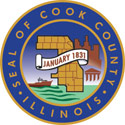 Cook County OfficesUnder The PresidentAdministrative HearingsAuditorBureau of AdministrationBureau of Economic DevelopmentBureau of FinanceBureau of Human ResourcesBureau of TechnologyFacilitiesOffice of the President                                    